GOVERNO DO ESTADO DE SÃO PAULO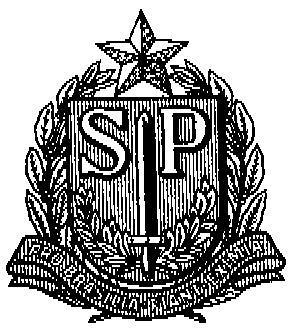 SECRETARIA DE ESTADO DA EDUCAÇÃODIRETORIA DE ENSINO – REGIÃO DE SÃO JOÃO DA BOA VISTACOMUNICADO DE 10/07/2019ASSUNTO: AUXÍLIO ALIMENTAÇÃOSenhores Diretores,		Devido à nova forma de envio dos Cartões Alimentação SODEXO, onde não constam as respectivas Unidades Escolares dos interessados, solicitamos especial atenção para que verifiquem entre todos os abaixo relacionados quais pertencem a sua Unidade, para posterior retirada no Núcleo de Frequência e Pagamento desta Diretoria de Ensino, com Sueli.ADRIANA CARVALHO BUENOADRIANE C. B. PAIESANA C. T. P. SILVEIRAANA PAULA MACEDO CAIO VECHINI FERREIRACARLA FERNANDA FONSECACRISTINA C. D. BAILARINIDANIELLE ALMAGRO PODESTAJULIA C. CUNHA SOUZALETTICIA C. F. FREITASLUIZ R. AMARO BAZILIMARIA ELIZABETE VIGILATOMARINI B. BRITO TRINCHAMATHEUS EMILIANONAIR APARECIDA BELCHIORPATRICIA R. FARIAPEDRO A. SILVA XAVIERRINALDO TREBBI LOTIERZORITA DE CASSIA FARATHSIMONE DE CASSIA PALOSVIVIANE CARIOCA DA SILVAPessoas que poderão retirar o cartão- O próprio interessado- Direção ou funcionários da UE- Portador de autorização do Diretor de Escola, por escrito. 	NÚCLEO DE FREQUÊNCIA E PAGAMENTO